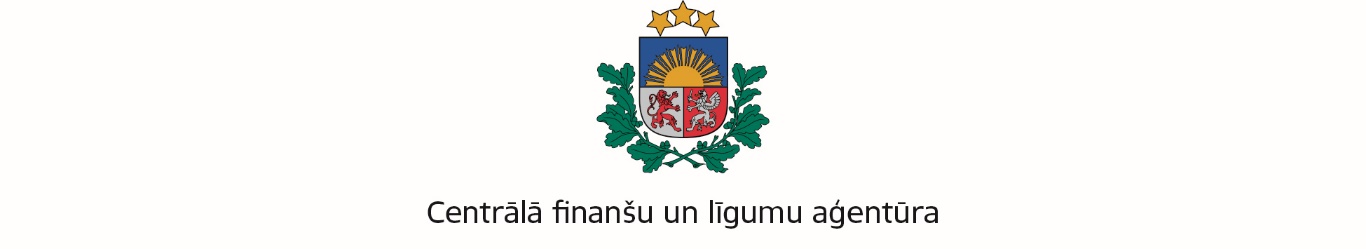 Vadlīnijas iepirkuma tehniskās specifikācijas izstrādei finanšu ekonomisko aprēķinu sagatavošanas pakalpojuma iepirkuma veikšanai(Publiskajiem partneriem – Publisko iepirkumu likuma subjektiem)Rīgā 2021.gada augustsSatursTerminu skaidrojumsIevadsVadlīnijas iepirkuma tehniskās specifikācijas izstrādei finanšu ekonomisko aprēķinu sagatavošanas pakalpojuma iepirkuma veikšanai (turpmāk - Vadlīnijas) ir publiskās un privātās partnerības (turpmāk - PPP) kompetences centra izstrādāts informatīvs materiāls.Vadlīnijas, ņemot vērā specifisku iepirkuma priekšmetu, ir izstrādātas ar mērķi sniegt atbalstu potenciālajiem PPP projektu īstenotājiem (valsts pārvaldes iestādēm un pašvaldībām) iepirkuma tehniskās specifikācijas sagatavošanai finanšu un ekonomisko aprēķinu (turpmāk – FEA) izstrādes iegādei (turpmāk – FEA iepirkums).Vadlīnijas publiskajam partnerim ir izmantojamas brīdī, kad tas secināja, ka projekta realizācija ir iespējama izmantojot PPP modeli un normatīvajos aktos paredzētajā kārtībā ir pieņēmis lēmumu par FEA izstrādi, piesaistot ārējus konsultantus. Papildus publiskais partneris var izvērtēt iespēju FEA sagatavot ar paša spēkiem.Vadlīnijas neiekļauj visa FEA iepirkuma nolikuma ar pielikumiem izstrādes ieteikumus, bet gan vispārējos ieteikumus FEA iepirkuma tehniskās specifikācijas izstrādei.Vadlīnijām ir ieteikuma raksturs.Publiskajam partnerim ir jāņem vērā, ka tam, sagatavojot iepirkuma dokumentāciju ir saistošs Publisko iepirkumu likums (turpmāk – PIL), kā arī izmantojami Iepirkumu uzraudzības biroja (turpmāk - IUB) mājaslapā publicētie informatīvie materiāli un skaidrojumi.Vadlīnijas ir izstrādātas 30.09.2020., pamatojoties uz spēkā esošo normatīvo aktu prasībām. Publiskajam partnerim ir jāņem vērā, ka normatīvo aktu izmaiņu gadījumā Vadlīniju attiecīgas sadaļas var kļūt neaktuālas un ir jāizmanto aktuāls regulējums.Vadlīnijas nākotnē varētu tikt papildinātas vai precizētas, aicinām ņemt vērā CFLA mājaslapā publicēto aktuālo vadlīniju redakciju.Vadlīnijās ir iekļauts izmantoto informācijas avotu saraksts, kur iekļautas hipersaites uz Vadlīniju izstrādes laikā spēkā esošo normatīvo aktu prasībām.1. FEA iepirkuma priekšmets un mērķisLai nonāktu pie secinājuma par PPP projekta īstenošanas iespējamību un nepieciešamību, sākotnēji publiskajam partnerim ir jāidentificē nodrošināma ilgtermiņa sabiedrības vajadzība. Pēc kā apzina vairākus iespējamos risinājumus konkrētās sabiedrības vajadzības nodrošināšana un, ja PPP tiek atzīts par vienu no tiem, publiskajam partnerim ir jāizstrādā FEA.Katra publiskā partnera pienākumu izstrādāt FEA  PPP projekta realizācijai paredz Publiskās un privātās partnerības likuma (turpmāk - PPPL) 14.pants.Ņemot vērā, ka jebkurš PPP projekts ir ilgtermiņa sadarbība starp publisko un privāto sektoru, kas paredz publiskā sektora ilgtermiņa ieguldījumus, PPPL paredz FEA mērķi un nosaka, ka FEA veikšana ir nepieciešama lai noteiktu:PPP piemērojamību konkrētā projekta īstenošanā, raugoties no publiskās personas finanšu resursu racionālas un efektīvas izmantošanas viedokļa,to, kāds PPP līgums slēdzams, lai veiksmīgi īstenotu attiecīgo būvdarbu veikšanas vai pakalpojumu sniegšanas projektu.Turklāt minētais izvērtējums ir jāveic, ņemot vērā potenciālā PPP līguma ietekmi uz valsts budžeta ilgtermiņa saistību apjomu un vispārējās valdības sektora budžeta bilanci un parādu.Minētā PPPL panta trešā daļa nosaka, ka publiskajam partnerim ir jāpieņem lēmums par FEA izstrādi, savukārt ceturtā daļa paredz arī publiskā partnera pienākumu pieņemto lēmumu par FEA izstrādi nosūtīt Centrālajai finanšu un līgumu aģentūrai (turpmāk – CFLA), kura pilda Uzraudzības institūcijas funkcijas PPP jomā un publicē savā mājaslapā publiskā partnera pieņemtos lēmumus par FEA veikšanu (ar publisko partneru lēmumiem var iepazīties šeit).Atbilstoši MKN Nr.1152 2.punkta prasībām “Publiskais partneris ir atbildīgs par potenciālā publiskās un privātās partnerības projekta [..] finanšu un ekonomisko aprēķinu veikšanu (līdz ar to arī par tajos sniegto ziņu pareizību un precizitāti) un publiskās un privātās partnerības līguma veida un paredzētās līgumcenas noteikšanu.”.Sagatavojot FEA, publiskais partneris izmanto Finanšu ministrijas (turpmāk -FM) un CFLA izstrādātos ieteikumus par finanšu un ekonomiskajos aprēķinos iekļaujamo vai tiem pievienojamo informāciju.No visa iepriekš minētā ir secināms, ka FEA iepirkuma priekšmets ir pakalpojums (FEA izstrāde), kura saturā iekļauj ne tikai finanšu aprēķinu veikšanu, kas pierāda projekta dzīvotspēju ilgtermiņā, bet arī ievērojamu dažādas informācijas analīzes sadaļu, sākot ar tiesību aktu analīzi, kas piemēram, nosaka attiecīgā publiskā partnera ilgtermiņa attīstības stratēģiju un darbības pamatojumu, beidzot ar detalizētu projekta īstenošanas vietas analīzi un labākās īstenošanas vietas analīzes veikšanu, kā arī detalizētas risku sadales analīzi starp publisko un privāto partneri.FEA izstrādes ietvaros publiskajam partnerim ir jāizvērtē iespējamie alternatīvie risinājumi, jāapzina tirgus, potenciālā privātā sektora un finansētāju interese iesaistīties plānotā PPP projekta izpildē un finansēšanā. Ja plānotais PPP projekts ietver jaunbūves būvdarbus, FEA ietvaros ir jāidentificē piemērotākā vieta būves izvietošanai. Gadījumā, ja ir paredzēta būves rekonstrukcija, renovācija vai nojaukšana, ir jāidentificē, kam pieder īpašuma un lietojuma tiesības uz to. Izstrādājot PPP projekta laika plānu, ir jāparedz laiks īpašuma tiesību vai lietošanas tiesību iegūšanai vai pārņemšanai uz būvi un/vai zemi. Līdztekus ir jāizvērtē potenciālais atbildības, risku un ieguvumu sadalījums starp publisko partneri un privāto partneri, pievēršot uzmanību plānotā PPP projekta statistiskajai uzskaitei vispārējās valdības sektora aktīvu bilancē vai ārpus tās.FEA iepirkuma mērķis ir iegādāties maksimāli kvalitatīvāku FEA izstrādes pakalpojuma sniedzēju, kas izstrādās FEA atbilstoši attiecīgajā periodā spēkā esošo normatīvo aktu prasībām un faktiskajai situācijai, efektīvi komunicēs ar institūcijām (CFLA un FM), kas PPPL un MKN Nr.1152 noteiktajā kārtībā sniedz atzinumus par:sagatavotajos FEA iekļautajiem pieņēmumiem un risku sadali starp publisko partneri un privāto partneri publiskās un privātās partnerības līgumā (CFLA atzinums);sagatavotajos FEA minēto nosacījumu paredzamo ietekmi uz valsts budžeta ilgtermiņa saistību apjomu un valsts parādu (FM atzinums).Publiskā partnera brīva izvēle ir FEA iepirkuma priekšmetā iekļaut tikai FEA izstrādes pakalpojumus, vai arī paredzēt, ka pēc FEA izstrādes, pakalpojuma sniedzējam ir, piemēram, jāpiedalās arī partnerības iepirkuma dokumentācijas izstrādē un jāsniedz konsultatīvs atbalsts. Taču tādā gadījumā, publiskajam partnerim ir jāņem vērā, ka šāda pakalpojuma izmaksas ir augstākas un attiecīgi iepirkuma līguma izpildes termiņš ir garāks. Kas nozīmē, ka publiskajam partnerim ir rūpīgi jāizvērtē, kādas kvalifikācijas prasības būtu jāiestrādā iepirkuma nolikumā, lai nodrošinātu kvalitatīva pakalpojuma saņemšanu.Svarīgi, lai iepirkuma priekšmets tiktu maksimāli precīzi nodefinēts un skaidrs visiem potenciāliem FEA izstrādātājiem. Piemēram, nebūtu pieļaujams, ka iepirkuma priekšmets ir FEA izstrāde atbilstoši FEA sagatavošanas vadlīnijām, bet tehniskās specifikācijas prasībās ir iekļautas prasības nevis FEA izstādei, bet priekšizpētes veikšanai sākotnējo datu iegūšanai, lai pilnvērtīgi varētu izstrādāt FEA. Ņemot vērā visu iepriekš minēto, turpmākajās šo Vadlīniju sadaļās PPP Kompetences centrs ir sagatavojis praktiskus ieteikumus FEA iepirkuma tehniskās specifikācijas izstrādei.2. FEA iepirkuma tehniskās specifikācijas izstrādes ieteikumiSagatavojot FEA iepirkuma dokumentāciju, publiskajam partnerim ir jāievēro PIL normas.Viskompetentākā institūcija valstī iepirkumu jautājumos ir IUB, kas savā mājaslapā apkopo visu aktuālo informāciju nozarē (tai skaitā biežāk uzdotos jautājumus, biežāk pieļautās kļūdas iepirkumos, informatīvos materiālus normatīvo aktu regulējuma izpratnei, video materiālus no apmācībām, iepirkuma dokumentācijas paraugus u.c. informāciju, veic datu vizualizāciju, kas palīdz izprast veikto iepirkumu īpatsvaru attiecīgajās nozarēs, nodrošina iepirkumu paziņojumu meklēšanu), kas noderēs jebkuram publiskajam partnerim iepirkuma dokumentācijas izstrādē.Tā, piemēram, pirms FEA iepirkuma izsludināšanas publiskajam partnerim ir jāveic tirgus izpēte, lai noteiktu iepirkuma paredzamo līgumcenu. Šajā gadījumā ir ieteicams izmantot IUB sagatavoto paskaidrojošo materiālu par tirgus izpētes veikšanu, kas ir pieejams IUB mājaslapā.Pēc tam, kad tirgus izpēte ir veikta, publiskais partneris ir noteicis, kāda procedūra būtu piemērojama FEA iepirkumam (kas ir pakalpojumu iepirkums) atbilstoši PIL regulējumam, publiskajam partnerim ir jāveic iepirkuma dokumentācijas izstrāde. Svarīgi ir ņemt vērā, ka šajā posmā iepirkuma dokumentācija nav tikai iepirkuma nolikums, bet gan iepirkuma nolikums ar visiem tā pielikumiem, tai skaitā, piemēram, veidlapām, kuru aizpildīšanu paredz iepirkuma nolikums, tehnisko specifikāciju, finanšu piedāvājuma veidnes paraugu, līguma projektu ar visiem tā pielikumiem, u.c. dokumentāciju.Iepirkuma nolikuma izstrādē būtu jāņem vērā IUB sagatavotos informatīvos materiālus par iepirkuma dokumentācijas sagatavošanu, par biežāk pieļautajām kļūdām iepirkuma dokumentācijā, kā arī IUB publicētās iepirkuma nolikuma veidnes, attiecīgi tās pielāgojot publiskā partnera vajadzībām FEA iepirkuma ietvaros.Tā, piemēram, IUB mājaslapā ir izveidota atsevišķa sadaļa ar nosaukumu “Prakses piemēri (iepirkuma dokumentācija)”, kur IUB piedāvā iepazīties ar prakses piemēriem (tai skaitā pakalpojumu iepirkumu dokumentācijai) - iepirkuma procedūras dokumentāciju, par kuru ir sniegts pozitīvs atzinums (proti, nav konstatētas būtiskas neatbilstības), veicot Eiropas Savienības fondu projektu iepirkumu pirmspārbaudes. Papildus, IUB šajā pašā sadaļā ir publicējis paraugnolikumus (tai skaitā pakalpojumu iepirkumam) pašvaldību vai citu pasūtītāju organizētiem iepirkumiem, kuru mērķis ir:atvieglot publisko iepirkumu organizēšanu pašvaldībās vai citās iestādēs saskaņā ar PIL unveicināt efektivitāti un godprātību publiskajos iepirkumos.Sagatavojot FEA iepirkuma nolikumu, tai skaitā tehnisko specifikāciju, būtu ieteicams nodrošināt, ka:tehniskā specifikācija ir strukturēta, tajā ir konsekvence lietojamā terminoloģijā, definētajos nosacījumos un mainīgajos, kas nodrošinātu, ka FEA izstrādātājs spēj identificēt un savstarpēji salīdzināt plānotā projekta īstenošanas alternatīvas.Ja iepirkuma priekšmetā ir iekļauta ne tikai FEA izstrāde, bet arī, piemēram, priekšizpētes veikšana FEA nepieciešamo datu iegūšanai,  papildus konsultācijas PPP projekta īstenošanai, partnerības iepirkuma dokumentācijas izstrāde, tad tehniskās specifikācijas darba uzdevumā tas tiek precīzi nodefinēts izpildītājam, sadalot darba uzdevumu attiecīgajās sadaļās un tajās attiecīgi arī aprakstot uzdevumus.Ja publiskais partneris plāno iepirkt FEA izstrādi, tad tehniskajai specifikācijai ir jābūt izveidotai tādā veidā, ka tajā ir precīzi definētas prasības tieši FEA izstrādei, nevis atreferēti, piemēram, Ministru kabineta rīkojumā/domes priekšsēdētāja lēmumā minētais plānotais PPP apraksts. Jo faktiski par to, kāds PPP veids ir izdevīgs publiskajam partnerim un radīs potenciālo privāto partneru interesi, varēs izdarīt secinājumu tikai pēc FEA izstrādes un visu iespējamo alternatīvu analīžu veikšanas.FEA tiks sagatavoti vienam konkrētam projektam, ņemot vērā to, ka alternatīvas ir:bāzes, kad publiskais partneris pats īsteno šo projektu (piemēram, izsludinot iepirkumu būvniecības darbiem un pēc tam pats uztur objektu), kā arīlīgumiskā (partnerības vai koncesijas) un institucionālā partnerība. Aprēķini ir jāveic visiem konkrētajā projektā iespējamiem PPP modeļiem (koncesija, partnerības iepirkums, institucionālais modelis). Minētais nozīmē, ka maksimāli ir 4 alternatīvas, kurām jāgatavo detalizētās projekta naudas plūsmas, kuras savā starpā ir jāsalīdzina un jānosaka, vai vispār konkrētam PPP projektam ir ieguldījumam atbilstošā vērtība (turpmāk - IAV). FEA ietvaros IAV rodas tad, ja kādā no PPP alternatīvām (partnerība, koncesija vai institucionālā) Pašreizējā neto vērtība (angļu val. - Net present value), turpmāk tekstā - NPV, ir augstāka nekā bāzes modelī (kad projektu īsteno publiskais partneris tradicionālā iepirkumā un pats pēc tam to uztur).Visās alternatīvās norēķinu komponentēm ir jābūt vienādām, ja vien netiek vērtētas atsevišķas norēķinu veidu alternatīvas. Visām alternatīvām ir jābūt salīdzināmām. Piemēram, ja tradicionālajā iepirkumā ir paredzētas dotācijas, tad arī PPP modeļos tādai ir jābūt paredzētai.  Jāņem vērā, ka FEA ir jāapskata, ne tikai alternatīvas kā tādas, bet arī apakšalternatīvas finansēšanai un juridiskajiem, iespējams, arī tehniskajiem (t.sk. apjoma) risinājumiem.Aprēķinos ir jābūt iekļautām visa projekta investīcijām. Piemēram, ja projektā ar ēkas funkcionēšanas nodrošināšanu ir saistītas arī privātās investīcijas, tad arī šīs investīcijas ir jāiekļauj FEA.Izvērtējot projektu, ir jāņem vērā privātā partnera ieņēmumi un izdevumi, kā arī tāds publiskā partnera maksājums, kas sedz deficītu, ja vien publiskais partneris nav paredzējis, ka tomēr pieprasījuma risks ir jāuzņemas privātajam partnerim.prasības privātajam partnerim, kuras tiks ņemtas vērā FEA izstrādes laikā, ir formulētas funkcionālo prasību formā.Piemēram, ja projektā ir plānots, ka privātais partneris projektē, būvē un ir atbildīgs par ēkas ekspluatāciju, identificējot svarīgākos pieņēmumus, iespējams, ir nepieciešams noteikt tikai apmeklētāju skaitu, bet nenoteikt konkrētās ēkas kvadratūru.lai novērstu nekvalitatīvu FEA sagatavošanas risku, nolikumā un tehniskajā specifikācijā jāparedz FEA sagatavošanas un visa līguma izpildes laiks, ņemot vērā to, ka publiskajam partnerim būs ne tikai jāpieņem gala nodevums iepirkuma līguma izpildes rezultātā, bet par šo nodevumu arī ir jāsaņem CFLA un FM atzinums. Tādējādi nepieciešams paredzēt konsultatīva atbalsta sniegšanu gan FEA izstrādes laikā, gan arī laika posmā, kad par FEA tiek saņemts CFLA un FM atzinums.  Tādā veidā nodrošinot, ka FEA izstrādātājs ne tikai izstrādā FEA atbilstoši spēkā esošo normatīvo aktu prasībām, bet arī veic visus nepieciešamos precizējumus pēc CFLA un FM norādēm. Atbilstoši MKN Nr.1152 23. un 33.punktam CFLA izvērtē FEA 20 darbdienu laikā, savukārt FM - 20 darbdienu laikā pēc CFLA atzinuma sniegšanas. Taču papildus ir jāņem vērā, ka praksē novērojams tas, ka pārsvarā sākotnējā FEA redakcija neiekļauj visus nepieciešamos datus, kas ir nepieciešami CFLA un FM atzinuma sniegšanai, tāpēc augstāk ir minēts minimāli iespējamais saskaņošanas termiņš, kas ir kopā 40 darbdienas.Papildus nolikuma prasībās nepieciešams paredzēt arī gadījumus, kad gala nodevumu FEA iepirkuma līguma izpildes rezultātā publiskais partneris var pieņemt arī bez precizējumiem pēc CFLA un FM norādēm, piemēram, ja FEA izstrādes laikā tiek mainītas prioritātes un tiek pieņemts lēmums projektu nerealizēt PPP veidā.tehniskajā specifikācijā iekļauts detalizēts veicamā darba uzdevums atbilstoši spēkā esošo normatīvo aktu prasībām, tai skaitā ir uzskaitītas obligāti izpildāmas normatīvo aktu prasības, piemēram, paredzēta MKN Nr.1152 normu un vadlīniju “Publiskās un privātās partnerības finanšu un ekonomisko aprēķinu izstrādes vadlīnijas” ievērošana, kā arī tehniskajai specifikācijai ir pievienotas atsauces uz visu analizējamo informāciju, kas ir publiskā partnera rīcībā un kurai var būt nozīme FEA sagatavošanā un PPP alternatīvas izvērtēšanā.Jāņem vērā, ka katrs PPP projekts tiek vērtēts, ņemot vērā EUROSTAT metodoloģiju, FEA izstrādes rezultātā ir jānonāk pie secinājuma, vai projekts tiks uzskaitīts valsts budžeta saistībās vai nē. Vēlams ir, lai projekts netiktu skaitīts valsts parādā, līdz ar to jādod uzdevums projekta analīzi veikt tā, lai to nodrošinātu.Taču jāpievērš uzmanība tam, lai darba uzdevumā nav pārāk sašaurināta analizējamā informācija, lai novērstu situāciju, ka FEA izstrādes laikā identificēsies vēl kādas informācijas analizēšanas nepieciešamība, taču izpildītājs atteiksies to veikt.Minētais nozīmē, ka pirms FEA iepirkuma izsludināšanas publiskajam partnerim ir maksimāli jāidentificē un jānodrošina informācija FEA izpildītājam, piemēram:- kādi tiesību akti ļauj uzsākt PPP projekta īstenošanu un vai tie ir pietiekoši,- vai ir pieņemts lēmums par FEA izstrādi, vai tas ir izdarīts atbilstoši PPPL 14.panta trešajai daļai,- kāda ir plānotā PPP projekta īstenošanas vieta/vietas,- vai ir noregulētas attiecīgās īpašuma tiesības un publiskais partneris tiešām ir tiesīgs īstenot PPP projektu attiecīgajā vietā, vai tomēr būs nepieciešams papildu laiks īpašuma tiesību nodrošināšanai,- vai ir veikta pakalpojuma gala lietotāju izpēte un ieinteresētība attiecīgā pakalpojuma sniegšanā un publiskā partnera identificētā sabiedriskā vajadzība tiešām ir aktuāla,- vai publiskajam partnerim ir pieejami resursi, kurus tas var apvienot ar privāto partneri,- vai teritoriālās reformas ietekmē un arī, piemēram, blakus pašvaldību vajadzību ietekmē, PPP projektu būtu lietderīgāk īstenot, apvienojoties ar citām pašvaldībām utt.paredzēti starpposmu nodevumi FEA līguma izpildes laikā, lai nodrošinātu, ka FEA sagatavošana notiek iepirkuma nolikumā paredzētajā laikā un kvalitātē.potenciālie FEA izstrādes pakalpojuma sniedzēji iesniedz tehnisko piedāvājumu tādā apjomā, lai publiskais partneris spētu izvērtēt, vai viss darba uzdevumā minētais arī faktiski tiks nodrošināts.Papildus iepirkuma nolikuma izstrādes laikā publiskajam partnerim ir jāatceras, ka valstī ir saistošs regulējums par sankciju piemērošana publiskajos iepirkumos, par kuru detalizētu skaidrojumu ir sagatavojis IUB.3. FEA iepirkuma tehniskajā specifikācijā iekļaujamo prasību piemēriŠajā sadaļā Vadlīnijas tiek piedāvātas dažādas provizoriskas redakcijas FEA iepirkuma tehniskajā specifikācijā iekļaujamajām prasībām, kuras ir precizējamas atbilstoši katra publiskā partnera vajadzībām, atsevišķos gadījumos arī papildinot redakciju, ņemot vērā ieteikumus šo Vadlīniju 2.sadaļā. Par pamatu provizorisko prasību izstrādei tika izmantots piemērs, kur FEA izstrāde ir jāveic projektam, kurā ir paredzēti tai skaitā ēkas būvniecības darbi.Ar zīmi * un tekstu italic formātā ir iestrādāti papildu skaidrojumi publiskajam partnerim.Publiskajam partnerim ir jāņem vērā, ka normatīvo aktu izmaiņu gadījumā Vadlīniju attiecīgas sadaļas var kļūt neaktuālas un ir jāizmanto aktuāls regulējums. Vadlīnijas nākotnē varētu tikt papildinātas vai precizētas, aicinām ņemt vērā CFLA mājaslapā publicēto aktuālo Vadlīniju redakciju.Tehniskās specifikācijas prasību izstrādē papildus aicinām ņemt vērā IUB sagatavotos skaidrojumus par iepirkuma dokumentācijas izstrādi, atsauces uz kurām ir iekļautas iepriekšējās šo Vadlīniju sadaļās.Publiskajam partnerim ir jāpārbauda, vai tā sagatavotā iepirkuma dokumentācija ir strukturēta, tajā ir konsekvence lietojamā terminoloģijā un saīsinājumos, kā arī jāpārliecinās par punktu un apakšpunktu numerācijas korektumu, savstarpējo atsauču uz tehniskās specifikācijas punktu korektumu.Publiskais partneris, analizējot savu nepieciešamību un vajadzību, izvērtē, kādas prasības iekļaut sagatavotajā nolikuma tehniskajā specifikācijā.Pelēkā krāsā ([..]) ir atzīmētas provizorisko prasību mainīgās sadaļas.Iepirkuma procedūras  mērķis ir saskaņā ar nolikuma prasībām izvēlēties izpildītāju, kas nodrošinās no Ministru kabineta noteikumu Nr.1152 “Kārtība finanšu un ekonomisko aprēķinu veikšanai, publiskās un privātās partnerības līguma veida noteikšanai un atzinuma par finanšu un ekonomiskajiem aprēķiniem sniegšanai” – turpmāk tekstā MKN 1152) un Publiskās un privātās partnerības finanšu un ekonomisko aprēķinu izstrādes vadlīnijām (18.03.2019. redakcija) pieejama https://www.cfla.gov.lv/lv/finansu-un-ekonomisko-aprekinu-vadlinijas) izrietošo aprēķinu veikšanu [projekta nosaukums (ir ieteicam pirmajā reizē izmantot projekta pilno nosaukumu, tālāk atrunāt saīsinājumu un turpmāk tekstā izmantot saīsinājumu)] projekta ieviešanas alternatīvām, kā arī sniegs pasūtītājam konsultatīvu atbalstu šo aprēķinu saskaņošanā ar PPP likuma 9.pantā minēto Uzraudzības institūciju - Centrālo finanšu un līgumu aģentūru (CFLA) un Finanšu ministriju.Atbilstoši augstāk minētajam tiek sagaidīts, ka izpildītājs veiks ieguldījumam atbilstošās vērtības (IAV) aprēķinu šādām [projekta nosaukums] projekta ieviešanas alternatīvām: [projekta objekts] būvniecību, apsaimniekošanu un pārvaldību nodrošina Publiskais partneris;[projekta objekts] būvniecību, apsaimniekošanu un pārvaldību nodrošina privātais partneris Publiskās un privātās partnerības likumā noteikto alternatīvu ietvaros.Iepirkuma līguma izpildes laiks: Finanšu un ekonomisko aprēķinu izstrāde (FEA) 3 mēnešu laikā no līguma noslēgšanas dienas; nepieciešamo precizējumu iestrāde FEA saskaņošanas procesā ar Centrālo finanšu un līgumu aģentūru (CFLA) un Finanšu ministriju (FM) (orientējoši 2 mēneši, pēc nepieciešamības var tikt pagarināts).Kopā orientējoši 5 mēneši līdz brīdim, kad par sagatavotajiem FEA CFLA un FM ir sniegusi atzinumu normatīvajos aktos paredzētajā kārtībā.Gala nodevumu iepirkuma līguma izpildes rezultātā publiskais partneris ir tiesīgs pieņemt arī bez precizējumiem pēc CFLA un FM norādēm, piemēram, ja FEA izstrādes laikā mainījās prioritātes un tika pieņemts lēmums [projekta objekts] projektu nerealizēt PPP veidā.* zemāk minētās darba uzdevuma sadaļas nav izsmeļošas. Tās ir atkarīgas no publiskā partnera vajadzības un noteiktā iepirkuma mērķa. Ja iepirkuma priekšmetā ir iekļauta ne tikai FEA izstrāde, bet arī, piemēram, priekšizpētes veikšana FEA nepieciešamo datu iegūšanai,  papildus konsultācijas PPP projekta īstenošanai, partnerības iepirkuma dokumentācijas izstrāde, tad tehniskās specifikācijas darba uzdevumā tas tiek precīzi nodefinēts izpildītājam, sadalot darba uzdevumu attiecīgajās sadaļās un tajās attiecīgi arī uzdots uzdevumus.Darba izpildes gaitā izpildītājam atbilstoši MKN 1152 prasībām, kā arī papildus izmantojot Publiskās un privātās partnerības finanšu un ekonomisko aprēķinu izstrādes vadlīnijas (18.03.2019. redakcija pieejama  https://www.cfla.gov.lv/lv/finansu-un-ekonomisko-aprekinu-vadlinijas) ir nepieciešams:ESOŠĀS SITUĀCIJAS ANALĪZEApkopot un analizēt informāciju, kas nepieciešama [projekta nosaukums] projektam:sagatavot projekta īstenošanas jomā esošās situācijas aprakstu un projekta īstenošanas nozīmības pamatojumu, tai skaitā, izvērtēt iespējamo pieprasījumu pēc būves vai pakalpojuma, ar mērķi identificēt un kvantificēt iespējamo pieprasījumu. Nepieciešams iekļaut atzinumu, kuru izsniegusi atbildīgā iestāde par politikas izstrādi nozarē, kurā plānots īstenot projektu;veikt novērtējumu par projekta atbilstību vietējā, reģionālā un nacionālā līmeņa attīstības plānošanas dokumentiem, kā arī tā ietekmi uz reģionālo attīstību un tautsaimniecību kopumā. Veikt/analizēt projekta atbilstību nacionālajiem, reģionālajiem un vietējiem attīstības plāniem un stratēģijām;veikt projekta īstenošanas tehniskās iespējamības novērtējumu (piemēram, projektā ietvertajiem būvdarbiem un pakalpojumiem izvirzītās prasības (tai skaitā sagaidāmo būvdarbu vai pakalpojumu kvalitātes līmenis), mērķi, to izpildes laiks un vieta un, ja nepieciešams, izmantojamās būvdarbu veikšanas vai pakalpojumu sniegšanas metodes un resursi). Identificēt un analizēt [projekta nosaukums] projekta tehniskos, funkcionālos un pieejamības parametrus, ņemot vērā iesaistīto institūciju [uzskaitīt projekta īstenošanā iesaistītās institūcijas] definētās pamatprasības, kā arī sniegt rekomendācijas attiecībā uz šādu prasību izmaiņām, ja tās nodrošina projekta maksātspējas stiprināšanu;veikt projekta īstenošanas tiesiskās pieļaujamības pamatojumu (piemēram, vai konkrētais publiskais partneris vai tā pārstāvis ir tiesīgs projektu nodot privātā partnera izpildei un kādā veidā (institucionālā vai līgumiskā publiskā un privātā partnerība) to var veikt);veikt projekta novērtējumu atbilstoši paredzētajām projekta izmaksām un sagaidāmajiem projekta gala rezultātiem (ieguvumiem), ņemot vērā ne tikai tiešās finansiālās izmaksas un ieguvumus, bet arī netiešās izmaksas un ieguvumus, kas saistīti ar projekta īstenošanu;veikt Eiropas Savienības vai citu fondu līdzfinansējuma piesaistes projekta īstenošanai iespējamības novērtējumu un, ja Eiropas Savienības vai citu fondu līdzfinansējuma piesaiste ir paredzēta, izvēlētā līdzfinansējuma apguves gaitu (līdzfinansējuma apguves laika grafiks, līdzfinansējuma saņēmējs, apmērs un tā izmantošanas nosacījumi);* ja publiskajam partnerim FEA iepirkuma ietvaros FEA izstrādei ir nepieciešama citas, 1.1.1.- 1.1.6. apakšpunktā neminētās, informācijas izpēte/ aktualizācija/ analīze, uzdevums ir papildināms.PROJEKTA ĪSTENOŠANAS ALTERNATĪVU FINANŠU SALĪDZĪNĀJUMS[projekta nosaukums] attīstības alternatīvu novērtējums (A SADAĻA).[projekta nosaukums] projekta īstenošanas alternatīvu finanšu salīdzinājums (B SADAĻA).Projekta īstenošanas labākās alternatīvas noteikšana (C SADAĻA).A SADAĻA * sadaļas prasības  ir precizējamas atkarībā no realizējamā PPP projekta veida un saturaidentificēt [projekta nosaukums] īstenošanas juridiskās alternatīvas - PPP un publiskais iepirkums - analizējot iespējamos [projekta nosaukums] pārvaldības modeļus un veicot to piemērotības izvērtējumu, t.sk. praktiskos apsvērumus un ierobežojumus, kas ir saistīti, piemēram, [norādīt specifiskus apstākļus, kuri saistīti publiskā partnera vajadzībām] publiskā partnera interesēm;veikt [projekta nosaukums] telpiskā novietojuma analīzi:veikt [projekta nosaukums]  nepieciešamās teritorijas analīzi, definējot [projekta nosaukums] piemēroto zemes gabala raksturlielumus, t.sk. prasības attiecībā uz pieguļošo infrastruktūru (inženiertehnisko komunikāciju pieslēgumiem, piekļuves pieejamību - minimālo sasniedzamību ar sabiedrisko transportu, esošo autostāvvietu pieejamība vai iespēja autostāvvietas izbūvēt, viesnīcu pieejamība, attālumu no pilsētas centra ar kājām, tuvums kultūrvēsturiskiem pilsētas rajoniem, optimālais brauciena ilgums no centra, lidostas utt.);ņemot vērā augstāk minēto, analizēt [nosaukums] pilsētas teritorijas plānojumu, ar mērķi noteikt [projekta nosaukums] attīstībai piemērotos zemes gabalus, to izmantošanas iespējas un ierobežojumus, t.sk. identificējot nekustamo īpašumu īpašniekus un definējot iespējamās zemju iegādes izmaksu robežvērtības (ar apmaksu uzreiz vai projekta ietvaros)  un, ja nepieciešams, ar iegādi saistīto laika grafiku;B SADAĻA * sadaļas prasības  ir precizējamas atkarībā no realizējamā PPP projekta veida un saturaVeikt iespējamo [projekta nosaukums] projekta īstenošanas alternatīvu finanšu salīdzināšanas analīzi ar diskontētās naudas plūsmas metodi ar mērķi identificēt publiskajam sektoram izdevīgāko projekta īstenošanas metodi, kas nodrošina augstāku ieguldījumam atbilstošu vērtību (IAV);Veikt [projekta nosaukums] projekta īstenošanas alternatīvu finanšu salīdzināšanas analīzi labākajām MKN 1152 6.punktā noteiktajām alternatīvām no publiskās personas finanšu resursu racionālas un efektīvas izmantošanas viedokļa, kā arī projekta īstenošanas alternatīvai atbilstoši Publisko iepirkumu likumam.Alternatīvu finanšu analīzē, izpildītājam ir jāidentificē:[projekta nosaukums] ieņēmumu avotus ([objekta] ģenerētie ieņēmumi u.c., t.sk. identificējot ieņēmumu palielinājuma indeksu), kā arī praktiskos apsvērumus un ierobežojumus, kas ir saistīti, piemēram, ar ([objekta] satura atbilstību publiskā partnera interesēm);[projekta nosaukums] uzturēšanas izmaksas (OPEX), administratīvās izmaksas, regulārās uzturēšanas izmaksas, apdrošināšanas izmaksas, nodokļu izmaksas, identificēt izmaksu pieauguma indeksa rādītāju;visas ar [projekta nosaukums] projektu saistītās kapitālieguldījumu (CAPEX) izmaksas (projektēšana, būvniecība, kapitālās uzturēšanas, zemes (vai ēkas) iegādes izmaksas, ja tādas plānotas (ņemot vērā 2.1.2.punktā minēto);finansēšanas izmaksas un nosacījumus, izvērtējot publiskā finansējuma pieejamību kopējā finansēšanas struktūrā, nepieciešamā primārā aizņēmuma apjomu, [PPP alternatīvā] privātā partnera sagaidāmo investīciju atdevi, pašu kapitāla īpatsvars kopējā finansēšanas struktūrā, nepieciešamību nodrošināt subordinēto kapitālu, iesk. tā īpatsvaru kopējā finansēšanas struktūrā; kā arī ar finansējuma pieejamību izvirzītos aizdevēju (banku) standarta nosacījumus: procentu piemērošana/nepiemērošana būvniecības periodā, iespēja saņemt aizņēmumu pa daļām un ar to saistītās finansējuma rezervācijas maksas, pašu kapitāla daļa aktīvos, aizdevuma seguma rādītāji, piemēram, parāda apkalpošanas seguma attiecība (DSCR) u.c. nosacījumi;optimālāko [projekta nosaukums] projekta atmaksāšanas periodu, kas sniedz saprātīgu peļņu privātajam partnerim un līdzsvaro publiskā sektora pieejamības maksājumu vai gala lietotāju maksājuma apmēru, kā arī tam pakārtoto [projekta nosaukums] projekta ieviešanas laika grafiku (zemes iegādes periods, būvniecības periods, uzturēšanas periods, kapitālo remontdarbu regularitāte, utt.); veikt katras [projekta nosaukums] projekta īstenošanas alternatīvas ietekmes uz pašvaldības vai valsts budžetu novērtējumu, kas ietver:publiskā partnera budžeta apjoma un ilgtermiņa saistību novērtējumu;projektā plānoto publiskā partnera maksājumu ietekmes uz pašvaldības vai valsts budžetu ilgtermiņā novērtējumu;ar projektu saistīto ieņēmumu ietekmes uz pašvaldības vai valsts budžetu ilgtermiņā novērtējumu.veikt [projekta nosaukums] projekta īstenošanas uzņēmuma peļņas-zaudējuma aprēķinu abās alternatīvās, identificējot projekta EBIT, finansēšanas izdevumus, nodokļu ietekmi, tīro peļņu, u.c. rādītājus, kas ļauj gūt kvalificētu priekšstatu par projekta dzīvotspēju;veikt jūtīguma analīzi [projekta nosaukums] projekta īstenošanas alternatīvām ar mērķi identificēt IAV izmaiņas pie būtisku projekta robežvērtību izmaiņas, apskatot:Projekta kapitālieguldījumu CAPEX izmaiņas;Privātā partnera diskonta likmes izmaiņas;[projekta nosaukums] pieprasījuma izmaiņas; Būtisko risku vērtību izmaiņas; Privātā partnera iekšējā peļņas norma (IRR); Publiskā finansējuma piesaiste (izmaiņas piesaistes apjomā no kopējām izmaksām);Aizdevuma procentu likmes izmaiņas; Aizkavēšanās būvniecības perioda ilgums (mēnešos);u.c. robežvērtības.C SADAĻA * sadaļas prasības  ir precizējamas atkarībā no realizējamā PPP projekta veida un saturaIzvērtējumā izpildītājs atbilstoši MKN 1152 14-15.punkta prasībām Publiskās un privātās partnerības finanšu un ekonomisko aprēķinu izstrādes vadlīnijās (18.03.2019. redakcija pieejama https://www.cfla.gov.lv/lv/finansu-un-ekonomisko-aprekinu-vadlinijas ) paredzētajam veic arī projekta risku analīzi, kurā veic projekta īstenošanas alternatīvā identificēto risku kvalificēšanu (riska prioritātes noteikšana, novērtējot riska iestāšanās varbūtību un riska notikuma iestāšanās sekas) un kvantificēšanu (riska notikuma iestāšanās novērtējums naudas izteiksmē), kā arī to sākotnējo pārdali starp publisko partneri un privāto partneri publiskās un privātās partnerības līgumā.Izpildītājs izvērtē PPP projekta īstenošanas un strukturēšanas iespējas, neietekmējot vispārējā valdības sektora ilgtermiņa saistības. Veicot detalizētu risku un ieguvumu sadalījumu starp privāto un publisko partneri, papildus iepriekš minētajiem avotiem, izpildītājam jāņem vērā metodoloģiskie materiāli aktīvu uzskaitei atbilstoši ES/Eurostat prasībām:Eiropas Kontu sistēmas regula (344.lp un 453.-456.lp)http://ec.europa.eu/eurostat/web/products-manuals-and-guidelines/-/KS-02-13-269Aktuālā EKS metodoloģijas rokasgrāmata (332.-356.lp)http://ec.europa.eu/eurostat/web/products-manuals-and-guidelines/-/KS-GQ-16-001PPP projektu uzskaites vadlīnijas (viss kopums)http://ec.europa.eu/eurostat/web/government-finance-statistics/methodology/guidance-on-accounting-rulesIzpildītājs sagatavo [projekta nosaukums] projekta īstenošanas labākās alternatīvas novērtējumu, ņemot vērā [projekta nosaukums] projekta īstenošanas alternatīvu finanšu salīdzināšanas analīzes rezultātus. Par labāko alternatīvu uzskata projekta īstenošanas alternatīvu, kurai ir visaugstākā IAV – visefektīvākā projekta izmaksu un ieguvumu kombinācija.ATBALSTS PASŪTĪTĀJAM KOMUNIKĀCIJĀ AR IESTĀDĒMIzpildītājs nodrošina pasūtītājam konsultatīvu atbalstu pārrunās ar CFLA un Finanšu ministriju un sagatavo atbilstošus precizējumus izstrādātajos finanšu un ekonomiskajos aprēķinos. Izpildītājs sniedz konsultatīvu atbalstu pasūtītājam arī komunikācijā ar pārējām institūcijām, kurām radīsies jautājumi par izstrādātajiem FEA.ATBALSTS PASŪTĪTĀJAM PREZENTĀCIJAS SAGATAVOŠANĀIzpildītājs sagatavo prezentāciju par [projekta nosaukums]  projekta finanšu – ekonomiskajiem aprēķiniem, norādot uz galvenajiem pieņēmumiem, ieņēmumu un izdevumu posteņiem, apskatītajām alternatīvām, IAV aprēķina rezultātiem, risku sadali starp privāto un publisko partneri.Izpildītājs atbilstoši pasūtītāja veiktajām norādēm veic FEA izstrādi.Pakalpojuma izpildes pamata galarezultāts noformējams ievērojot dokumentācijas noformēšanas standartus, tas jāsagatavo un jāiesniedz rakstiski A4 papīra formātā un elektroniski (USB flash diskā/kompaktdiskā). FEA aprēķinus ir nepieciešams iesniegt Microsoft Excel formātā, kas ļauj uzskatāmi demonstrēt izvirzītos pieņēmumus, izmaksas, ieņēmumus un šo faktoru ietekmi uz iegūtajiem finanšu rādītājiem.Pirms pakalpojuma izpildes pamata galarezultāta nodošanas, izpildītājam ar pasūtītāju ir jāprecizē un jāsaskaņo darba galarezultāta kvalitāte un forma. Nepieciešamības gadījumā jāveic precizējumi un atkārtoti jāiesniedz atbilstoši iepriekš minētajam.Izpildītājam, pildot pasūtītāja uzdotā darba izpildi, ir jāievēro konfidencialitātes nosacījumi.Izpildītājs sadarbosies ar pasūtītāja nozīmēto kontaktpersonu. Kontaktpersona pēc nepieciešamības organizēs sanāksmes, lai pārspriestu aktuālos jautājumus, kas skar FEA izstrādi. FEA nodevumi un izstrādes termiņi:1. ESOŠĀS SITUĀCIJAS ANALĪZE, līdz 20__.gada __._____ 2. PROJEKTA ĪSTENOŠANAS ALTERNATĪVU FINANŠU SALĪDZĪNĀJUMS,  līdz 20__.gada __._____3. Atbalsts komunikācijā ar iestādēm, līdz iepirkuma līgumā par FEA izstrādi noteiktu saistību pilnīgai izpildei.4. Prezentācijas sagatavošana par izstrādātajiem FEA,  līdz 20__.gada __._____* prasības ir precizējamas atkarībā no pasūtītāja vajadzībām un noteiktajiem termiņiem, izstrādātā iepirkuma līguma projekta saturaIzmantoto informācijas avotu sarakstsPPP kompetences centra kontaktinformācijaCFLACentrālā finanšu un līgumu aģentūra, kas ir PPP likumā noteiktā uzraudzības institūcija, kā arī pilda PPP kompetences centra funkciju. EurostatEiropas Savienības statistikas iestāde, kas minēta Regulas (EK) Nr. 223/2009 6.panta 1.punktā un kas izstrādā, sagatavo un izplata Eiropas statistiku saskaņā ar profesionālās neatkarības, taisnīguma, objektivitātes, ticamības, statistiskas konfidencialitātes un izmaksu lietderības principiem. Eurostat tostarp sniedz Ex ante vai Ex post atzinumus par Partnerības līguma atbilstību statistiskajai ārpus bilances uzskaitei.FEAFinanšu un ekonomiskie aprēķiniFMFinanšu ministrijaIAVIeguldījumam atbilstošā vērtībaMKNMinistru kabineta noteikumi, tekstā tiek lietots ar attiecīgā normatīva akta numuru (piemēram, MKN Nr.1152, kas nozīmē Ministru kabineta noteikumi Nr.1152). Pilno normatīva akta nosaukumu un hipersaiti ir iespējams aplūkot izmantoto informācijas avotu sarakstā. IUBIepirkumu uzraudzības birojsPILPublisko iepirkumu likumsPPPLPubliskās un privātās partnerības likumsPPP Publiskā un privātā partnerība ir ilgtermiņa sadarbība starp publisko partneri un privāto partneri, kas vērsta uz sabiedrības vajadzību nodrošināšanu būvdarbu izpildē vai pakalpojumu sniegšanā. PPP tiek īstenota uz Partnerības līguma pamata. Vienu Partnerības līgumu var slēgt viens vai vairāki publiskie partneri un viens vai vairāki privātie partneri.Publiskais partnerisŠo vadlīniju izpratnē - Publisko iepirkumu likuma subjekti, kas minēti PPPL 1.panta 15.un 16.punktāIepirkuma procedūras mērķisIepirkuma līguma izpildes laiksDarba uzdevumsTehniskais aprakstsFEA izstrādes organizatoriskie jautājumiAvota nosaukumsIzdevējsPieņemšanas datums vai gadsPublisko iepirkumu likumsSaeima15.12.2016Publiskās un privātās partnerības likumsSaeima18.06.2009Noteikumi Nr. 1152 “Kārtība finanšu un ekonomisko aprēķinu veikšanai, publiskās un privātās partnerības līguma veida noteikšanai un atzinuma par finanšu un ekonomiskajiem aprēķiniem sniegšanai” Ministru kabinets06.10.2009CFLA mājaslapaCFLA-FM mājaslapaFM-IUB mājaslapaIUB-Publiskās un privātās partnerības finanšu un ekonomisko aprēķinu izstrādes vadlīnijasCFLA19.03.2019A Guide to the Statistical treatment of PPPs (PPP projektu statistiskās uzskaites vadlīnijas)Eurostat29.09.2016European system of accounts ESA 2010 (Eiropas Kontu sistēmas regula (344.lp un 453.-456.lp)Eurostat14.12.2013Manual on Government Deficit and Debt – Implementation of ESA 2010 – 2016 edition (Aktuālā EKS metodoloģijas rokasgrāmata (332.-356.lp))Eurostat04.03.2016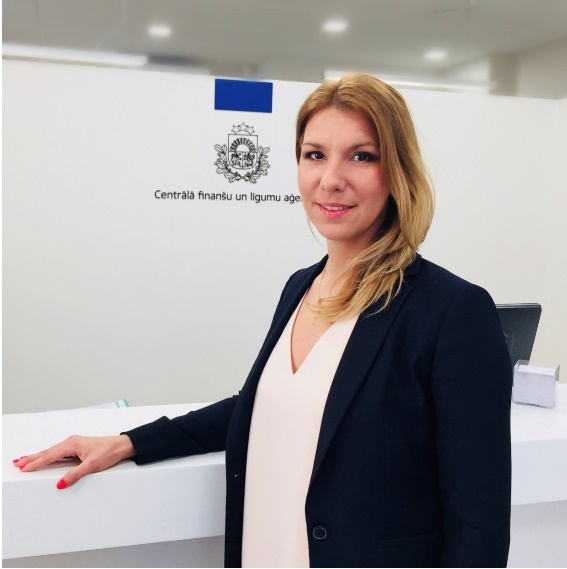 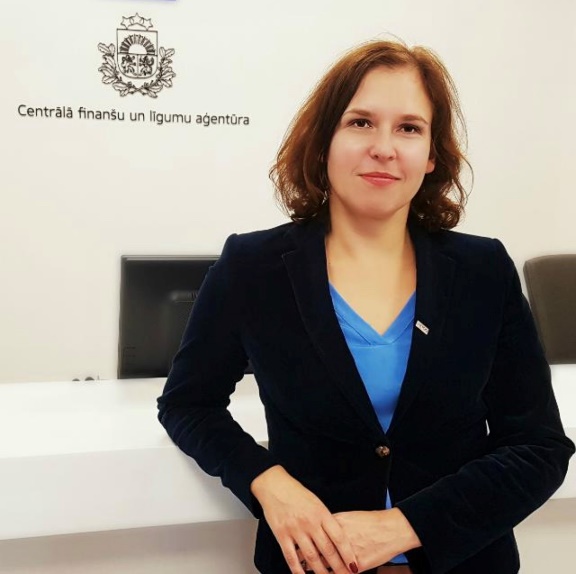 Diāna ŠkļaraPubliskās un privātas partnerības nodaļas vadītāja 
E-pasts: diana.sklara@cfla.gov.lv
Tālr.: 29991823Inta LipovskaPubliskās un privātas partnerības nodaļas vecākā eksperteE-pasts: inta.lipovska@cfla.gov.lv
Tālr.: 29527052